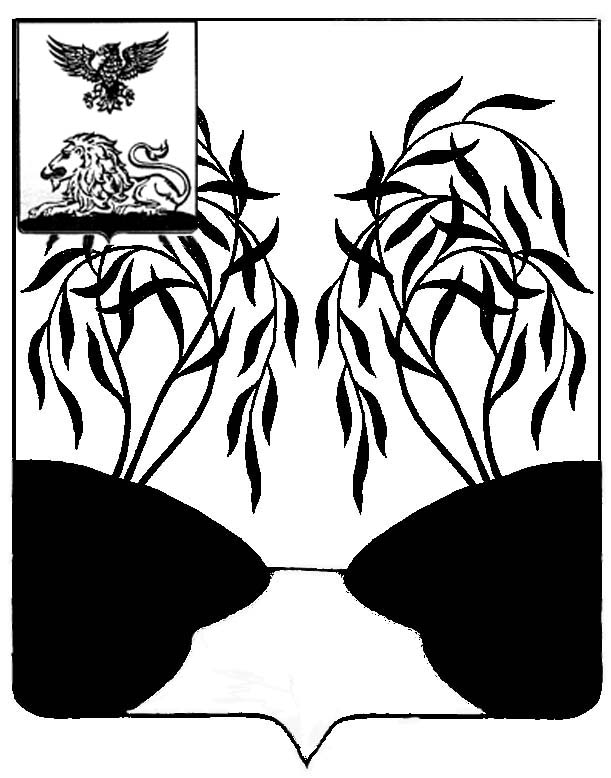 ПОСТАНОВЛЕНИЕАДМИНИСТРАЦИИ ГОРОДСКОГО ПОСЕЛЕНИЯ«ПОСЕЛОК ПРОЛЕТАРСКИЙ»Пролетарский «15» мая 2023г.                                                                                              № 18В соответствии с Федеральным законом от 21.07.2014 г. № 212-ФЗ «Об основах общественного контроля в Российской Федерации», решением Муниципального совета Ракитянского района от 27.06.2018 г № 3 «Об утверждении Правил благоустройства территорий муниципальных образований Ракитянского района Белгородской области», руководствуясь пунктом 9 Перечня Поручений, данных на заседании Правительства Белгородской области по рассмотрению текущих вопросов 17 апреля 2023 года, администрация городского поселения «Поселок Пролетарский»   п о с т а н о в л я е т:1. Утвердить Положение о порядке проведения общественных обсуждений по определению территории для размещения площадки для выгула животных (собак) на территории городского поселения «Поселок Пролетарский» (приложение 1).2. Утвердить состав Общественной комиссии по рассмотрению результатов общественных обсуждений по определению территории для размещения площадки для выгула животных (собак) на территории городского поселения «Поселок Пролетарский» (приложение 2).3. Разместить настоящее постановление на официальном сайте органов местного самоуправления городского поселения «Поселок Пролетарский».4. Контроль за исполнением данного постановления оставляю за собой.                                                                 Приложение 1                                                                      УТВЕРЖДЕНО                                                             постановлением администрации                                                                    городского поселения                                                                    «Поселок Пролетарский»                                                                                             от «15» мая 2023 г № 18ПОЛОЖЕНИЕо порядке проведения общественных обсуждений по определению территории для размещения площадки для выгула животных (собак) на территории городского поселения «Поселок Пролетарский»Общие положения    1.1.  Настоящее Положение о порядке проведения общественных обсуждений по определению территории для размещения площадки для выгула животных (собак) на территории городского поселения «Поселок Пролетарский» (далее – Положение) определяет процедуры организации общественных обсуждений, реализации мероприятий по определению территории для размещения площадки для выгула животных (собак) на территории городского поселения «Поселок Пролетарский».   1.2. Определение территории для размещения площадки для выгула животных (собак) на территории городского поселения «Поселок Пролетарский»  – документ, содержащий комплекс планируемых мероприятий, взаимоувязанных по задачам, срокам осуществления, исполнителям и ресурсам и обеспечивающих наиболее эффективное достижение целей и решение задач по благоустройству территории городского поселения «Поселок Пролетарский».   1.3. Общественные обсуждения – процедура участия граждан городского поселения «Поселок Пролетарский» в обсуждении проекта муниципального правого акта по определению территории для размещения площадки для выгула животных (собак) с обязательным участием в таком обсуждении представителей органов местного самоуправления и заинтересованных лиц.   1.4. Организатор общественного обсуждения – администрация городского поселения «Поселок Пролетарский».   1.5. Общественная комиссия– постоянно действующий коллегиальный совещательный орган, созданный администрацией городского поселения «Поселок Пролетарский» в целях подведения итогов по выбору территории для размещения площадки для выгула животных (собак) на территории городского поселения «Поселок Пролетарский».   1.6. Участники общественных обсуждений - представители различных профессиональных и социальных групп, в том числе лиц, права и законные интересы которых затрагивает или может затронуть решение об утверждении территории для размещения площадки для выгула животных (собак) на территории городского поселения «Поселок Пролетарский», или их представители, уполномоченные представлять интересы названных лиц в соответствии с законодательством Российской Федерации. Участие заинтересованных лиц в общественном обсуждении осуществляется на добровольных началах.   1.7. Официальные источники информации – официальный сайт    организатора общественного обсуждения.2. Проведение общественных обсуждений проекта постановления администрации городского поселения «Поселок Пролетарский» «Об определении территории для размещения площадки для выгула животных (собак) на территории городского поселения «Поселок Пролетарский»(далее - Проект)   2.1. Общественные обсуждения проводятся публично и открыто. Участники общественных обсуждений вправе выбрать одну из предложенных территорий или предложить свой вариант территории для размещения площадки для выгула животных (собак) на территории городского поселения «Поселок Пролетарский».   2.2.	Общественные обсуждения проводятся организатором общественных обсуждений в соответствии с настоящим Положением.   2.3. Проведение общественных обсуждений со дня извещения о начале проведения общественного обсуждения до дня опубликования протокола Общественной комиссии о результатах общественного обсуждения (далее - итоговый протокол) определяется настоящим Положением и не может быть менее 10 календарных дней.   2.4. Общественные обсуждения включают в себя следующие основные этапы:   2.4.1. извещение о начале проведения общественных обсуждений;   2.4.2. обнародование информации о территории для размещения площадки для выгула животных (собак) на территории городского поселения «Поселок Пролетарский», выносимой на общественные обсуждения, сроке, порядке их проведения и определения результатов (далее - обнародование);   2.4.3. внесение участниками общественных обсуждений предложений по определению территории для размещения площадки для выгула животных (собак) на территории городского поселения «Поселок Пролетарский»;   2.4.4. изучение	предложений,	 поступивших от участников общественных обсуждений по определению территории для размещения площадки для выгула животных (собак) на территории городского поселения «Поселок Пролетарский»;   2.4.5. подготовка и опубликование итогового протокола (далее - результат общественных обсуждений).   2.5. Извещение о начале проведения общественных обсуждений:   2.5.1. Организатор общественных обсуждений размещает в официальных источниках информации не позднее чем за пять календарных дней до обнародования территории для размещения площадки для выгула животных (собак) на территории городского поселения «Поселок Пролетарский» информацию о начале проведения общественных обсуждений, организаторе общественных обсуждений, обнародовании, порядке общественных обсуждений и определения их результатов, сроках проведения общественных обсуждений, в том числе сроках и способе приема вносимых участниками общественных обсуждений предложений по Проекту, а также о дате, времени и месте проведения заседания Общественной комиссии для изучения предложений и подготовки итогового протокола.   2.5.2. В случае изменения даты и (или) времени, и (или) места проведения заседания Общественной комиссии, информация о таких изменениях подлежит опубликованию в тех же источниках.   2.6. Обнародование Проекта:   Организатор общественных	 обсуждений обеспечивает всем участникам общественных обсуждений свободный доступ к данным о территории для размещения площадки для выгула животных (собак) на территории городского поселения «Поселок Пролетарский».   2.7. Внесение предложений по Проекту:   2.7.1. Участники общественных обсуждений вносят предложения по определению территории для размещения площадки для выгула животных (собак) на территории городского поселения «Поселок Пролетарский» в соответствии с порядком общественного обсуждения.   2.7.2. В течение срока внесения предложений, установленного порядком проведения общественных обсуждений, предложения по определению территории для размещения площадки для выгула животных (собак) на территории городского поселения «Поселок Пролетарский», внесенные участниками общественных обсуждений, подлежат рассмотрению и регистрации организатором общественных обсуждений (далее - зарегистрированные предложения), за исключением случаев выявления в названных предложениях фактов представления участниками общественных обсуждений недостоверных сведений, а также нецензурных либо оскорбительных выражений, угроз жизни, здоровью и имуществу третьих лиц, призывов к осуществлению экстремистской деятельности, не подлежащих включению в протокол общественных обсуждений.   2.7.3. После окончания срока внесения предложений, установленного порядком проведения общественных обсуждений, предложения по определению территории для размещения площадки для выгула животных (собак) на территории городского поселения «Поселок Пролетарский» не рассматриваются и не регистрируются организатором общественного обсуждения.   2.8. Результатом заседания Общественной комиссии является принятие на основании открытого голосования простым большинством голосов присутствующих на заседании членов Общественной комиссии одного из следующих решений:- об окончании общественного обсуждения и одобрении к утверждению территории для размещения площадки для выгула животных (собак) на территории городского поселения «Поселок Пролетарский»;- о переносе дня принятия решения об окончании общественного обсуждения в связи с наличием вопросов, требующих дополнительного рассмотрения.   2.9. В случае принятия на заседании Общественной комиссии решения о переносе дня принятия решения в связи с наличием вопросов, требующих дополнительного изучения, совместно с указанным решением принимается решение о проведении внеочередного повторного заседания Общественной комиссии для изучения и подготовки протокола о результатах общественного обсуждения в срок не позднее 7 рабочих дней со дня заседания Общественной комиссии.   2.10. Решение Общественной комиссии оформляется итоговым протоколом, который	подписывается председателем Общественной комиссии и	секретарем Общественной комиссии:   2.11. Итоговый протокол должен содержать:   2.11.1. дату, время и место проведения заседания Общественной комиссии;   2.11.2. повестку заседания Общественной комиссии;   2.11.3. информацию об организаторе общественного обсуждения;   2.11.4. фамилию, имя, отчество (при наличии), должности (при наличии) председательствующего на заседании Общественной комиссии, секретаря Общественной комиссии;   2.11.5. информацию о порядке проведения общественного обсуждения;   2.11.6. результат заседания, указанный в пункте 2.8 настоящего Положения, с указанием результата рассмотрения (учтено/отказано с обоснованием);   2.11.7. информацию о том, что изменения внесены по итогам общественного обсуждения по определению территории для размещения площадки для выгула животных (собак) на территории городского поселения «Поселок Пролетарский».   2.12. Члены Общественной комиссии, присутствовавшие на ее заседании, не согласные с решением Общественной комиссии, могут выразить свое особое мнение, которое в обязательном порядке вносится в итоговый протокол.   2.13. Итоговые протоколы подлежат хранению организатором общественных обсуждений в течение срока действия Проекта и храниться в администрации городского поселения «Поселок Пролетарский».   2.14. Результат общественного обсуждения:   В течение 3 рабочих дней после подписания итогового протокола организатор общественных обсуждений обеспечивает опубликование в официальных источниках информации итогового протокола по определению территории для размещения площадки для выгула животных (собак) на территории городского поселения «Поселок Пролетарский», одобренного Общественной комиссией к утверждению, с приложением пояснений в текстовом виде о том, какие изменения были внесены в Проект по итогам общественных обсуждений. Приложение 2                                                                                                 УТВЕРЖДЕНпостановлением администрациигородского поселения«Поселок Пролетарский»                                                                                              от «15» мая 2023 г № 18СОСТАВОбщественной комиссии по рассмотрению результатов общественных обсуждений по определению территории для размещения площадки для выгула животных (собак) на территории городского поселения «Поселок Пролетарский» (далее – Комиссия)Председатель Комиссии:Федутенко Татьяна Алексеевна                            глава администрации  городского                                                                                  поселения «Поселок Пролетарский»Заместитель председателя Комиссии:Гречихин Николай Иванович                               заместитель главы городского                                                                                   поселения «Поселок Пролетарский»Секретарь Комиссии:Толмачева Анна Викторовна                                 главный специалист администрации                                                                                  городского поселения                                                                                   «Поселок Пролетарский»Члены Комиссии:Литвинова Юлия Александровна                        старший специалист МКУ «Центр                                                                                 ресурсного обеспечения деятельности                                                                                 органов местного самоуправления                                                                                 Ракитянского района» Сербина Елена Сергеевна                                    старший специалист МКУ «Центр                                                                                 ресурсного обеспечения деятельности                                                                                 органов местного самоуправления                                                                                 Ракитянского района» ПРОТОКОЛпо итогам проведения общественных обсуждений по определению территории для размещения площадки для выгула животных (собак) на территории городского поселения «Поселок Пролетарский»15 мая 2023гДата начала общественных обсуждений: 4 мая 2023 годаДата окончания общественных обсуждений: 15 мая 2023 годаМесто размещения перечня территорий для размещения площадки для выгула животных (собак) на территории городского поселения «Поселок Пролетарский»: информационный стенд в здании администрации, на сайтах администрации городского поселения «Поселок Пролетарский».Перечень территорий для размещения площадки для выгула животных (собак) на территории городского поселения «Поселок Пролетарский»:Улица Ватутина, дом 8Улица Новая, дом 7Улица Кооперативная, дом 22По итогам голосования принять информацию повестки дня к сведению.Результаты голосования:Председатель Общественной комиссии:Глава администрациигородского поселения«Поселок Пролетарский»                                ____________  Т. А. ФедутенкоСекретарь Общественной комиссии:Главный специалистадминистрациигородского поселения«Поселок Пролетарский»                                _____________  А. В. Толмачева  Об утверждении Положения о порядке проведения общественных обсуждений на территории для размещения площадки для выгула животных (собак) на территории городского поселения «Поселок Пролетарский»Глава администрациигородского поселения«Поселок Пролетарский»                                Т.А. ФедутенкоНаименование территорииКоличество голосовУлица Ватутина, дом 856Улица Новая, дом 72Улица Кооперативная, дом 225Другая территория0